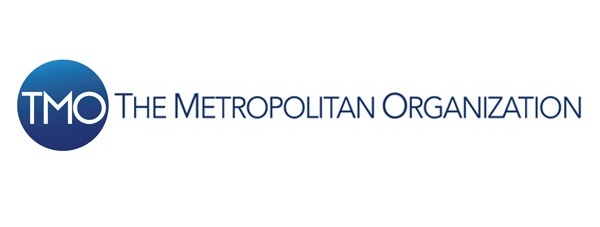 TMO TOOLKIT FOR EVICTION MORATORIUMSAMPLE EMAIL:SUBJECT: EVICTION PROTECTION / PROTECCIÓN DE DESALOJOSAttention parents,PROTECT YOURSELVES FROM EVICTIONS The Central for Disease Control has issued an Eviction Moratorium due to COVID-19. This means that from now until December 31st, 2020, evictions can be temporarily stopped.If you are at risk for eviction and/or have not been able to pay your rent, do not self-evict and fill out this declaration NOW. Read over the requirements, sign the declaration, and deliver the declaration to your landlord/manager. No renter will be excluded due to immigration status. All rent, late fees and interest will be due on December 31.Steps on how to complete this process:Guide for completing the declaration for eviction / Guía para completar la Declaración de Protección de DesalojosEviction Protection Declaration / Declaración de Protección de Desalojos  Eviction Protection Frequently Asked Questions (FAQ)SAMPLE SOCIAL MEDIA POST ENGLISH & SPANISH:The CDC has issued guidance to stop all evictions to prevent the spread of COVID-19. Use this guideline to assist you in filling out the declaration to prevent eviction: https://www.tmohouston.org/guide_for_completing_declarationEl CDC ha emitido una guía para detener todos los desalojos para prevenir la propagación de COVID-19. Utilice esta guía para ayudarlo a completar la declaración para evitar el desalojo. https://www.tmohouston.org/gu_a_para_completar_la_declaraci_n_de_protecci_n_de_desalojos